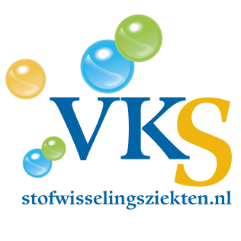 Bijeenkomst MPS 1Patiëntenvereniging Volwassenen, Kinderen en Stofwisselingsziekten (VKS) organiseert een bijeenkomst voor MPS1 patiënten, familieleden en betrokkenen.Datum	: zaterdag 30 september 2023
Tijd	: 10.00 – 14.30 uur
Locatie	: De Lichtboog, Kruisboog 22, 3994AE Houten
(Voorlopig) programma:In de ochtend zullen er drie onderwerpen besproken worden:10.00 – 10.30 uur    : Inloop met welkom en koffie en thee10.30 – 11.10 uur    : Mevr. dr. Annette Geerards, hoornvliesspecialist in het oogziekenhuis         Rotterdam, neemt ons mee in het thema hoornvliestransplantatie11.10 – 11.50 uur    : Dhr. dr. Matthijs Boekholdt, cardioloog, Amsterdam UMC vertelt ons over                                       problematiek rond hartkleppen;11.50 – 12.30 uur    : dr. Marion Brands vertelt over de stand van zaken rond onderzoek,                                    gentherapie en de resultaten van de hielprikscreening op MPS112.30 – 13.15 uur    : Lunch13.15 – 13.45 uur    : Met elkaar in gesprek over ervaringen, onder meer over alternatieve                                                      behandelingen voor klachten13.45 – 14.15 uur    : Mogelijkheid om vragen te stellen aan een orthopeed14.15 – 14.30 uur    : Ruimte voor algemene vragenJe kunt je aanmelden door een mail te sturen naar aanmeldingen@stofwisselingsziekten.nl onder vermelding van MPS1.
Kinderen zijn welkom, er is kinderopvang. De eindverantwoordelijkheid blijft vanzelfsprekend wel bij de ouders liggen.Wij hopen jullie 30 september 2023 te ontmoeten.Tamara Schiedon, contactpersoon MPS1, en Caroline van Essen, coördinator VKS 